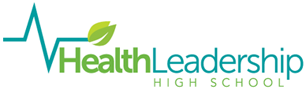 Board Meeting AgendaFebruary 26, 2020 5:30 pm
1900 Randolph Rd. SE Albuquerque, New Mexico 87106 Conference Line: (515) 606-5114Opening BusinessCall to OrderRoll CallBoard President: Adriann BarboaBoard Member: Abuko EstradaBoard Member: Teri HoganBoard Member: Dr. Arthur KaufmanBoard Member: Dr. Alex RankinVote to approve AgendaVote to approve minutes from 1-29-20Public CommentAction ItemsBARsPayroll & Accounts Payable Payment Vouchers Financial Statement ReportsLaws and Regulations related to operation of vehicleInformation Executive Director Director of Community EngagementDirector of Student SupportDirector of Curriculum, Instruction and AssessmentLegislative Session (Capital Outlay)Foundation Board updateSchool Year CalendarClosing BusinessAnnouncementsNext Scheduled MeetingAdjournment